                      Всероссийский субботник 2021 год           Общественные территории г. Гаврилов Посад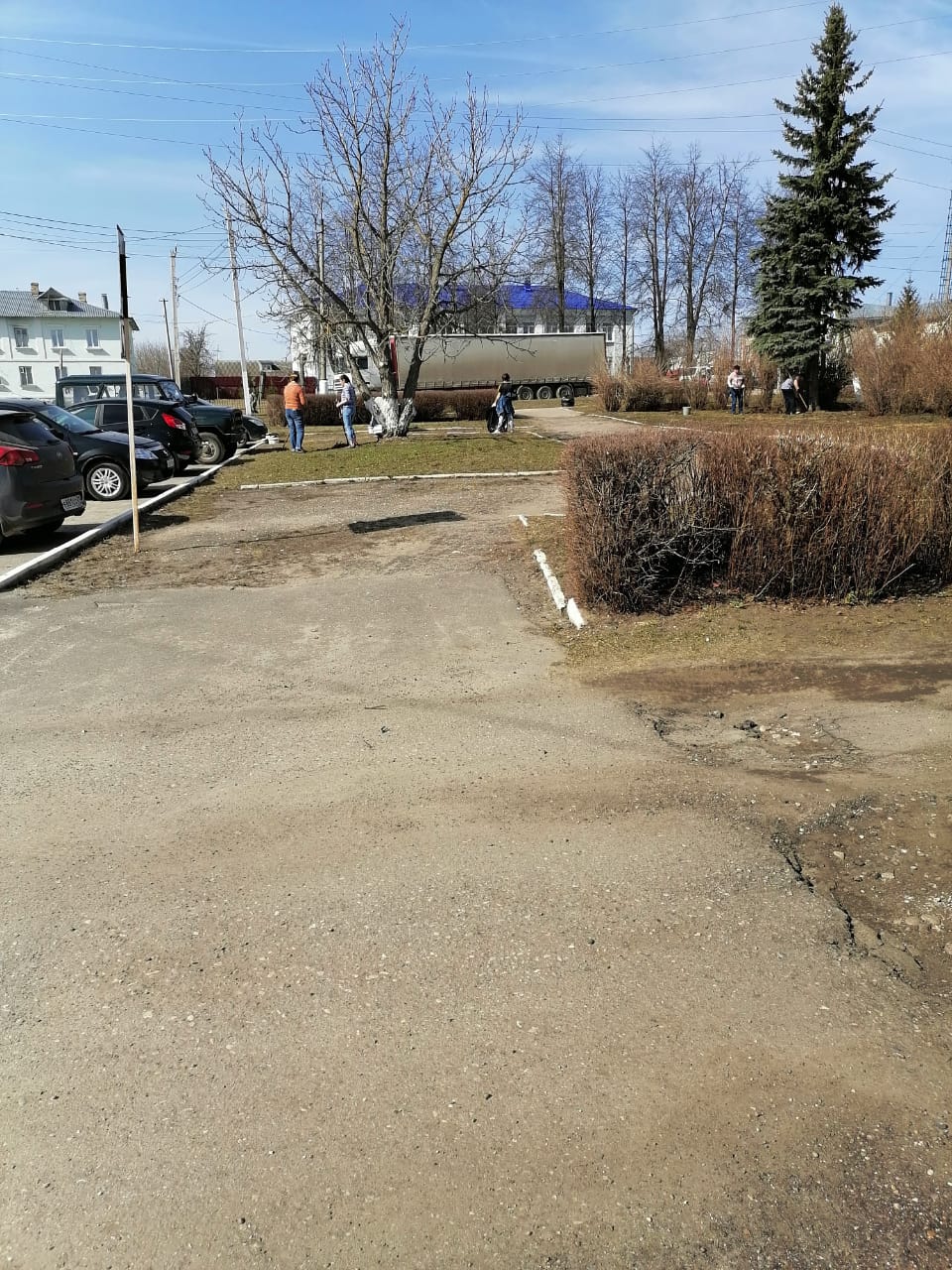 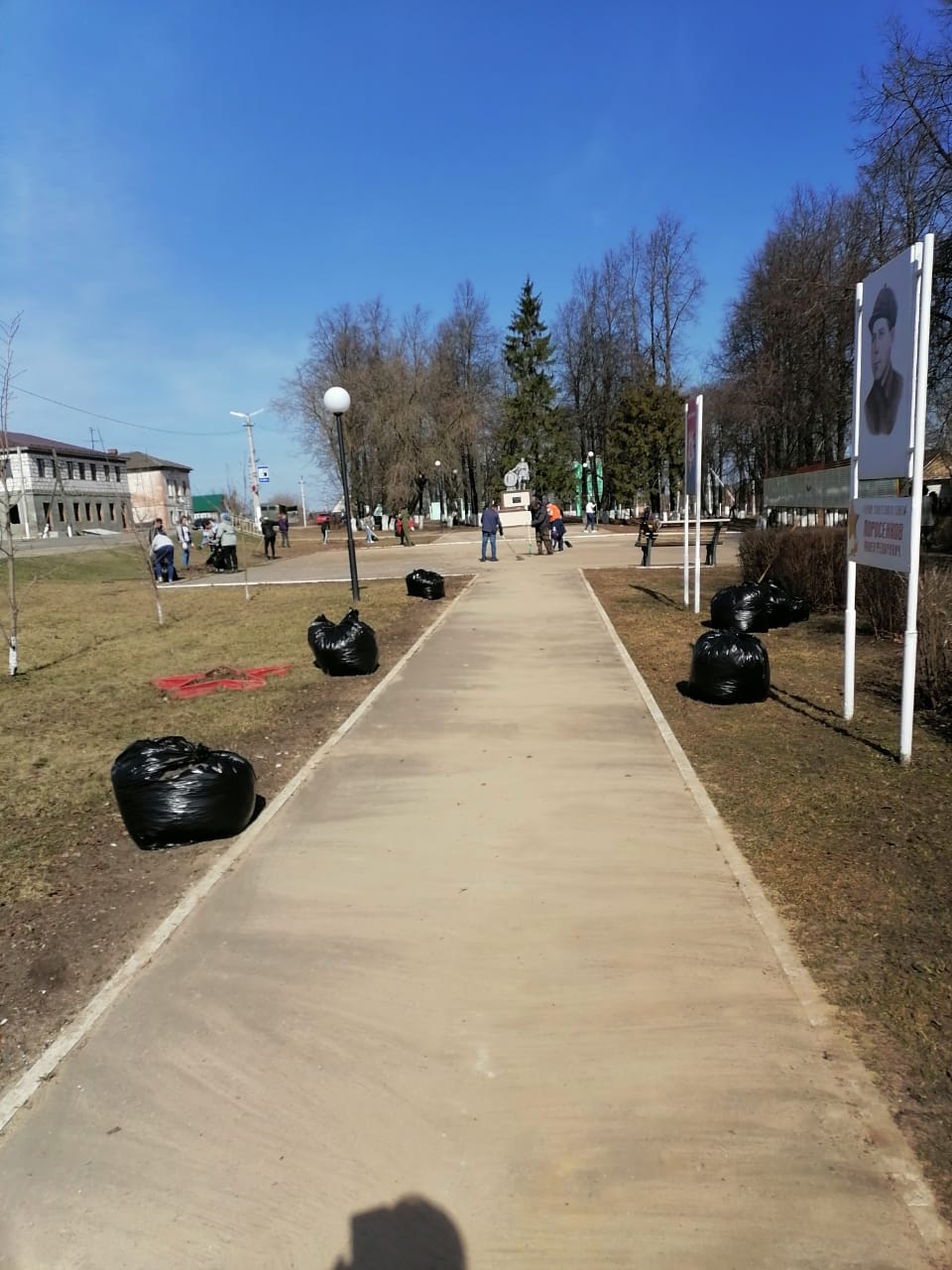 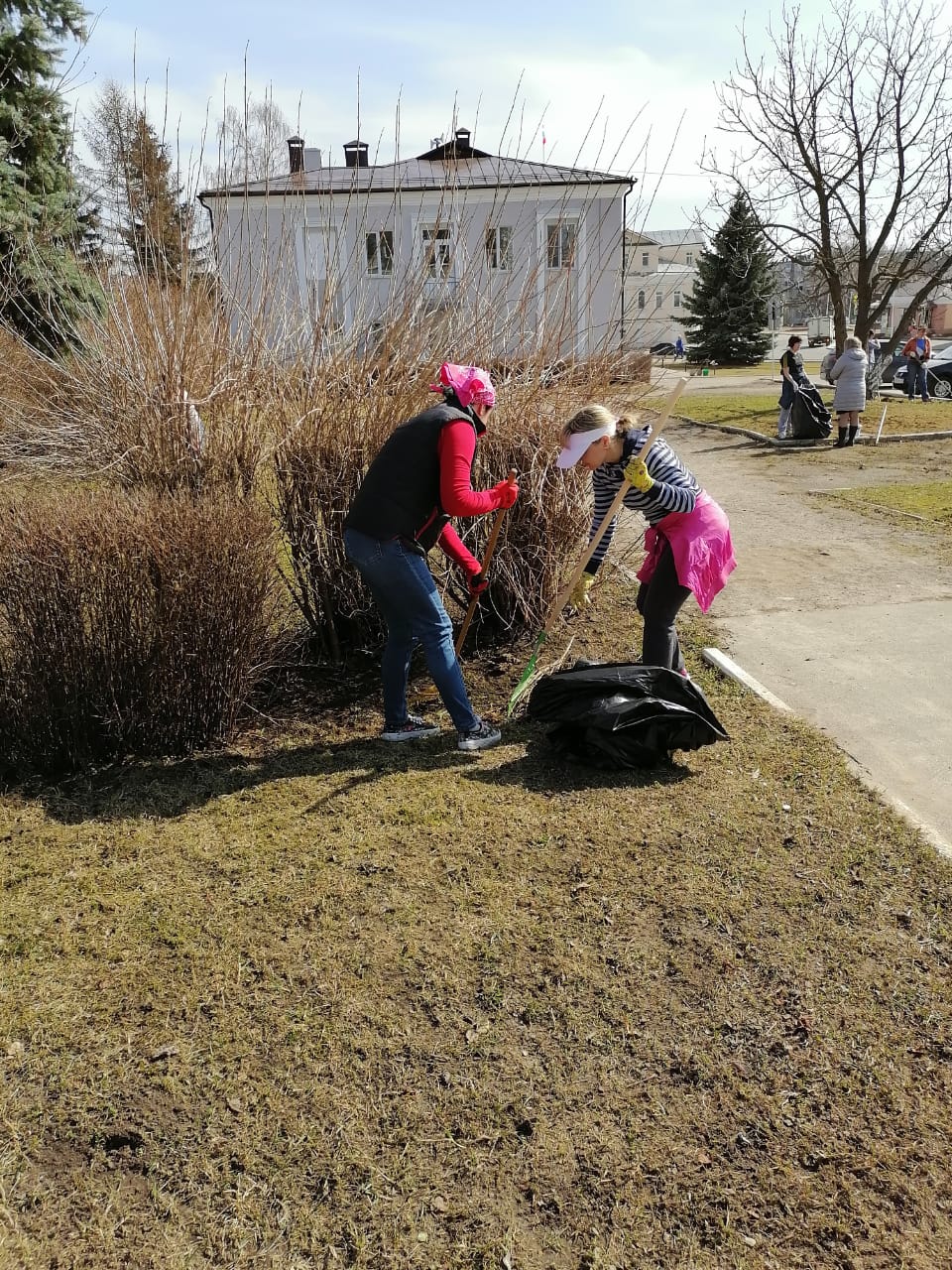 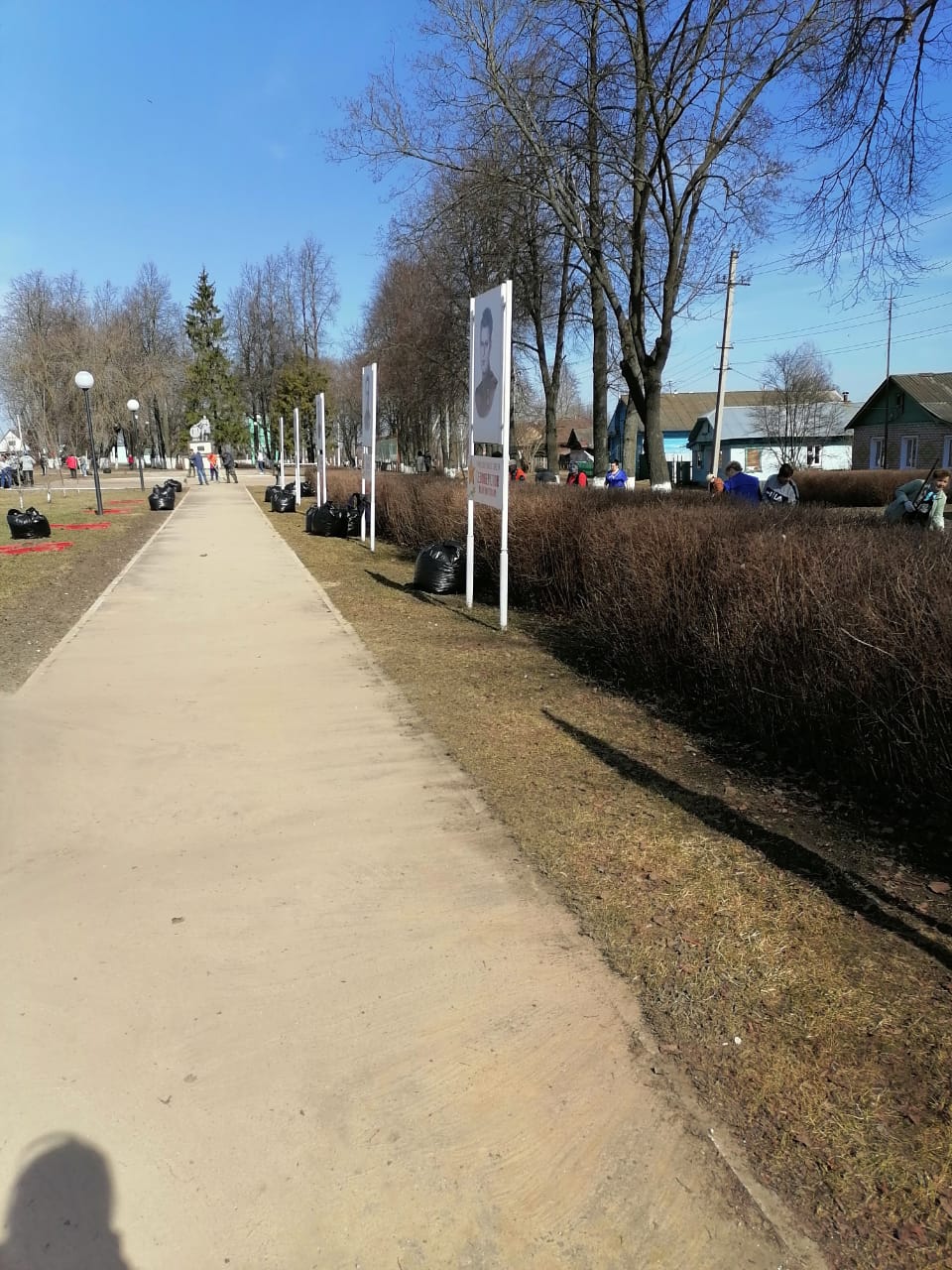 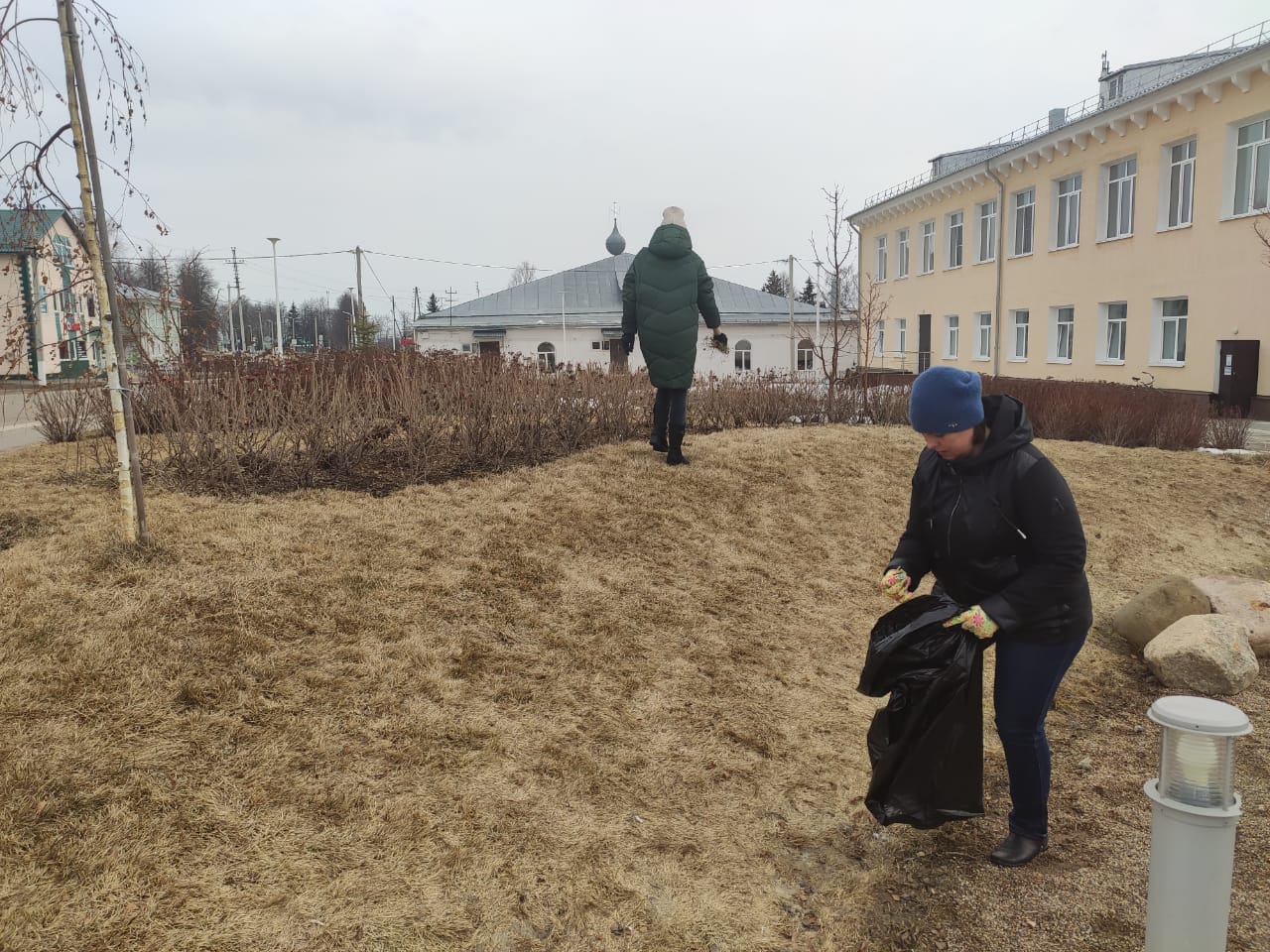 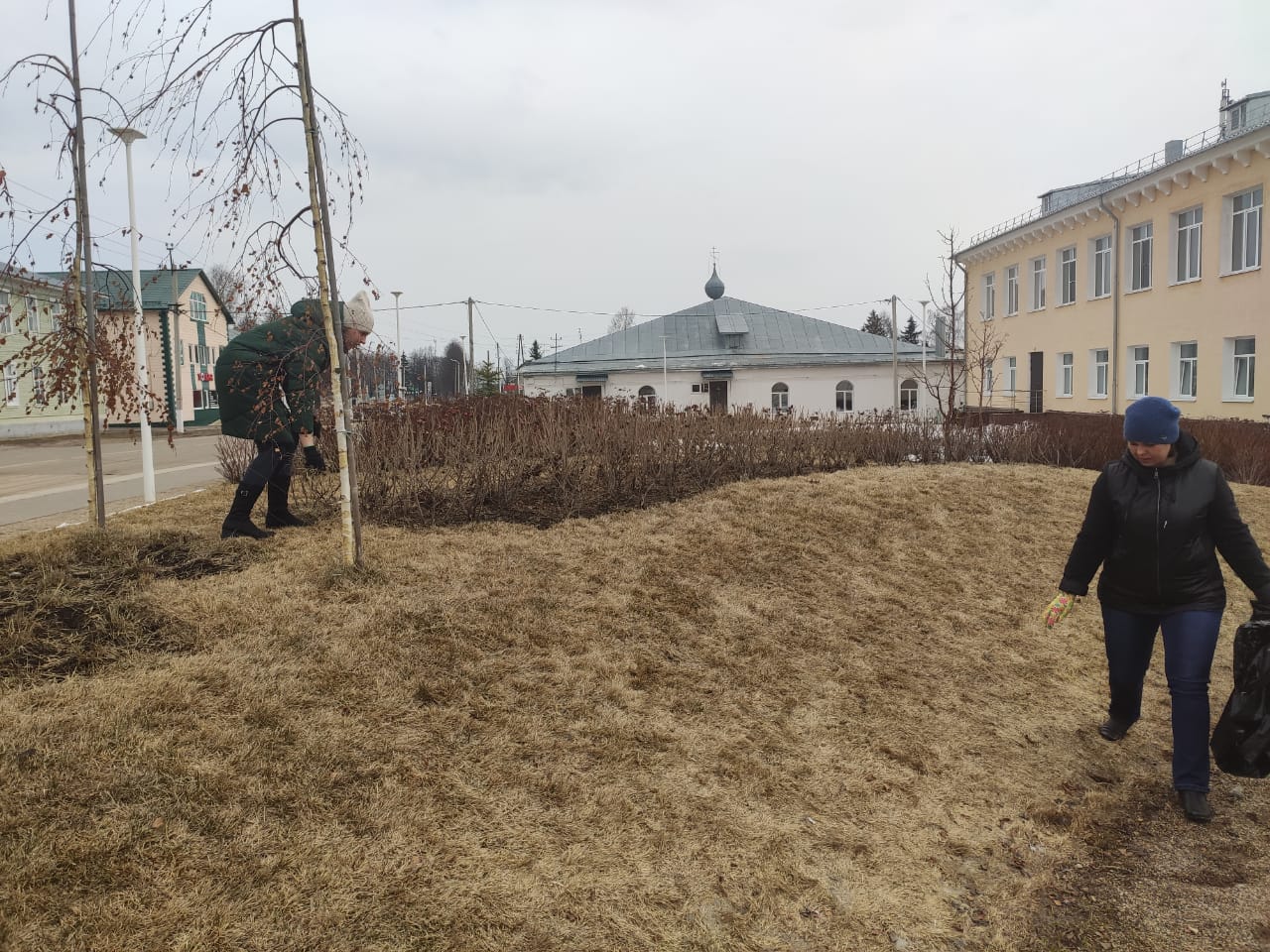 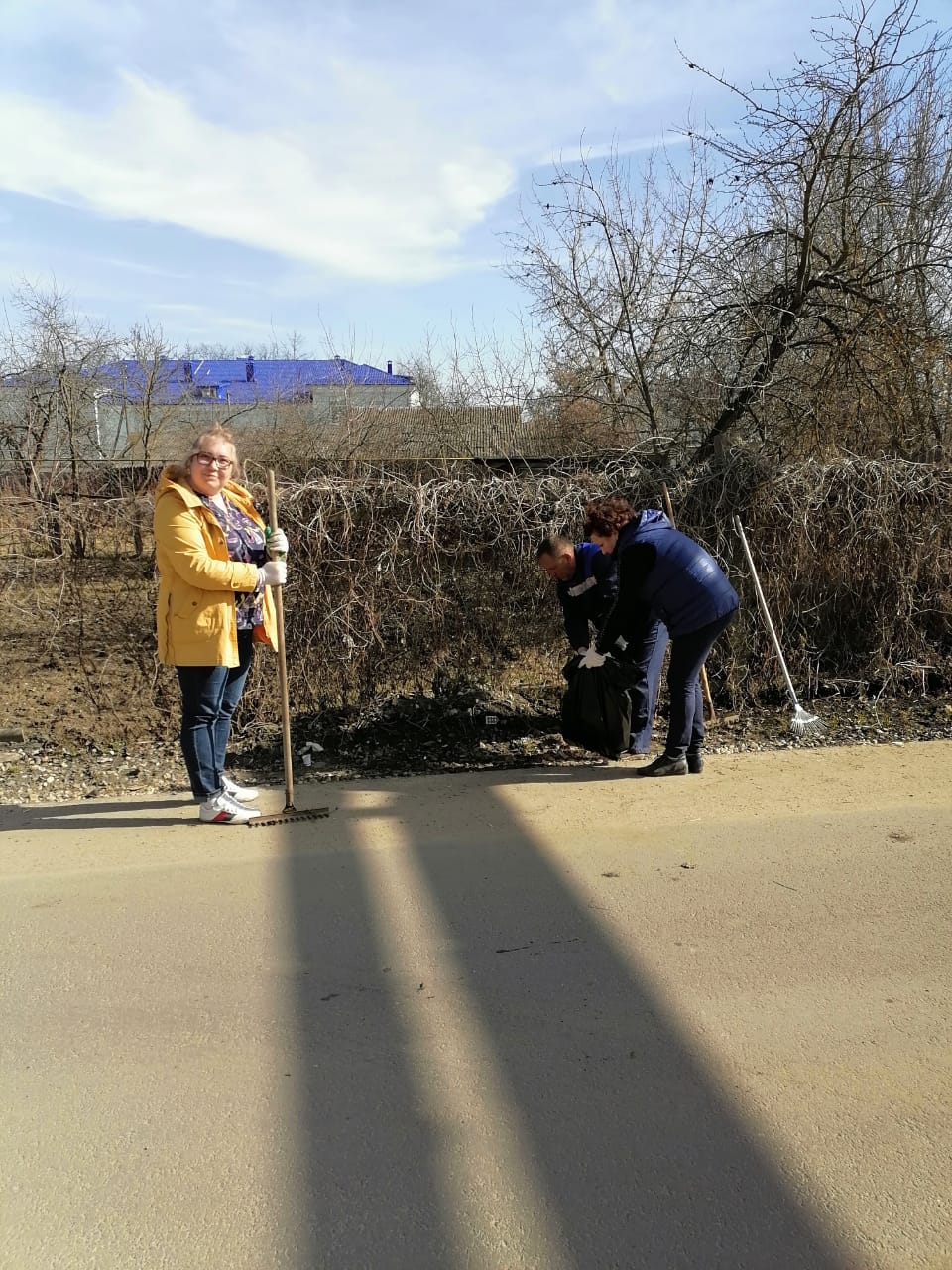 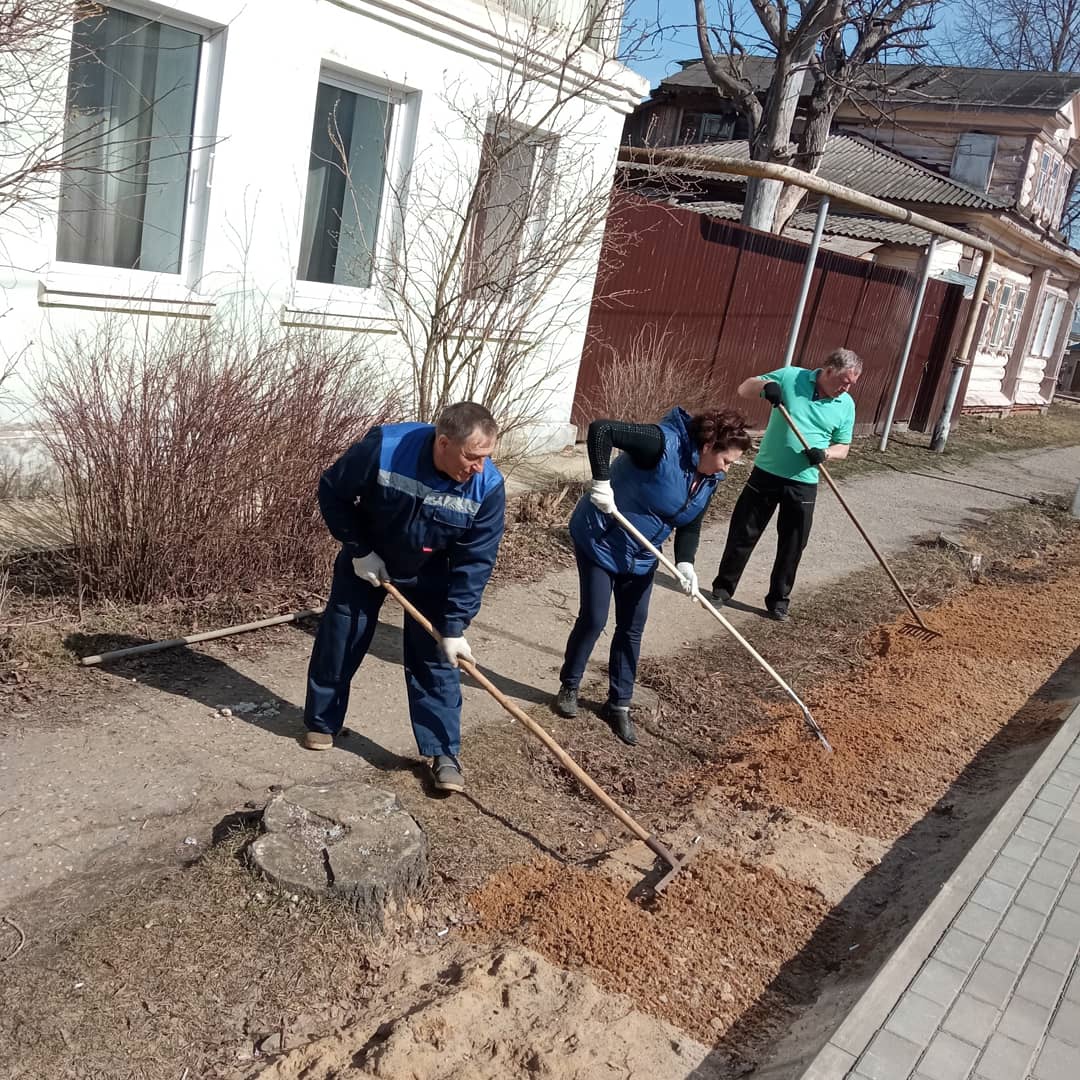 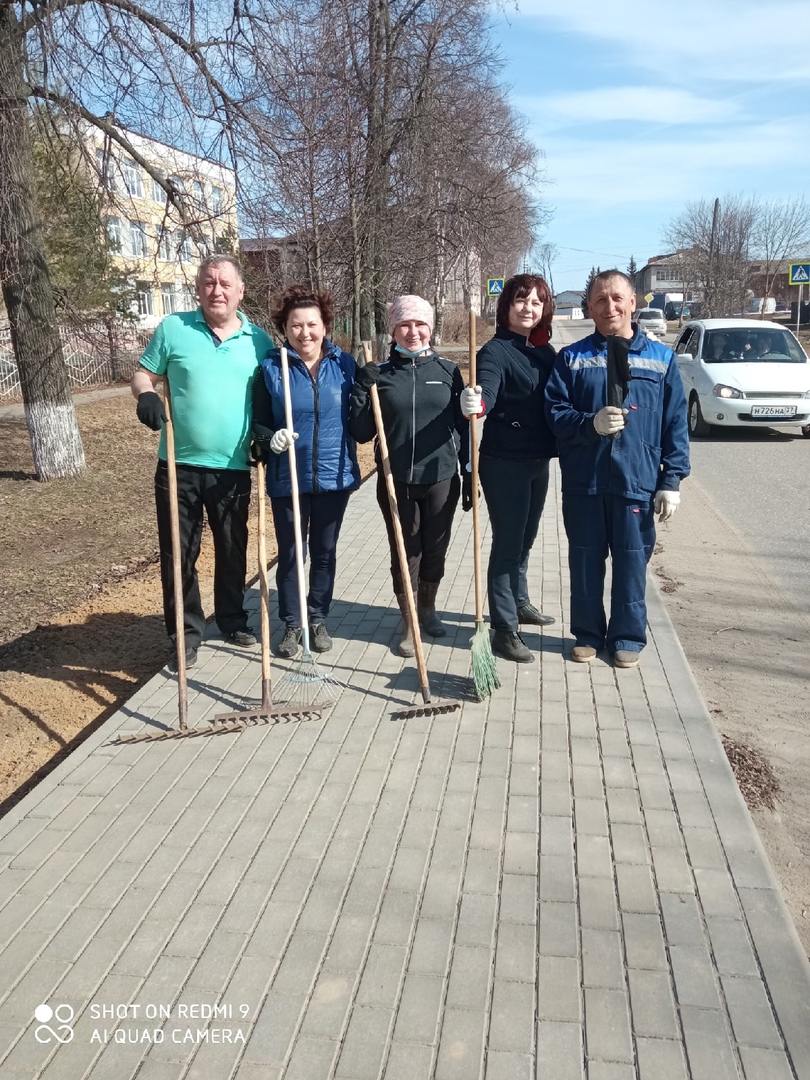 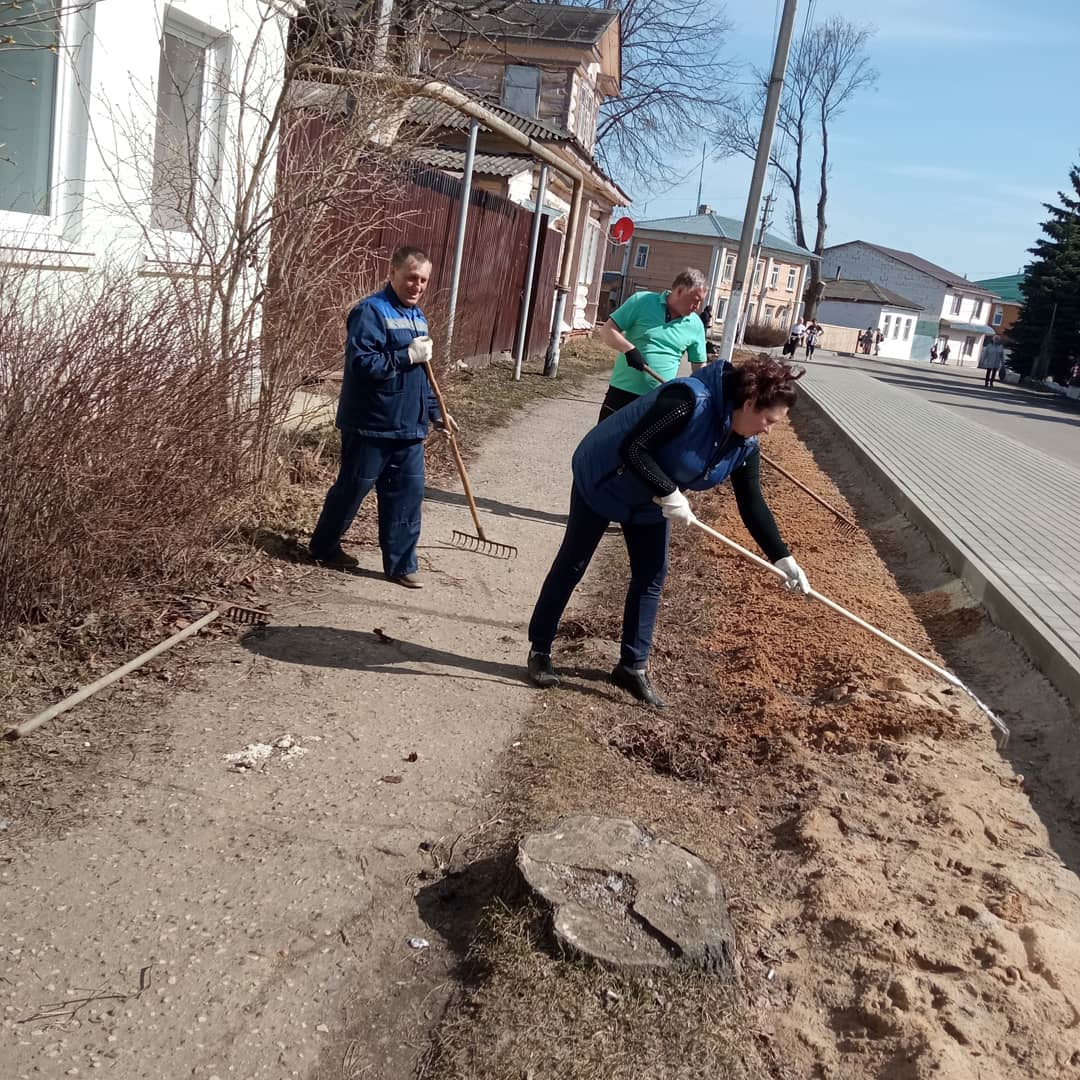 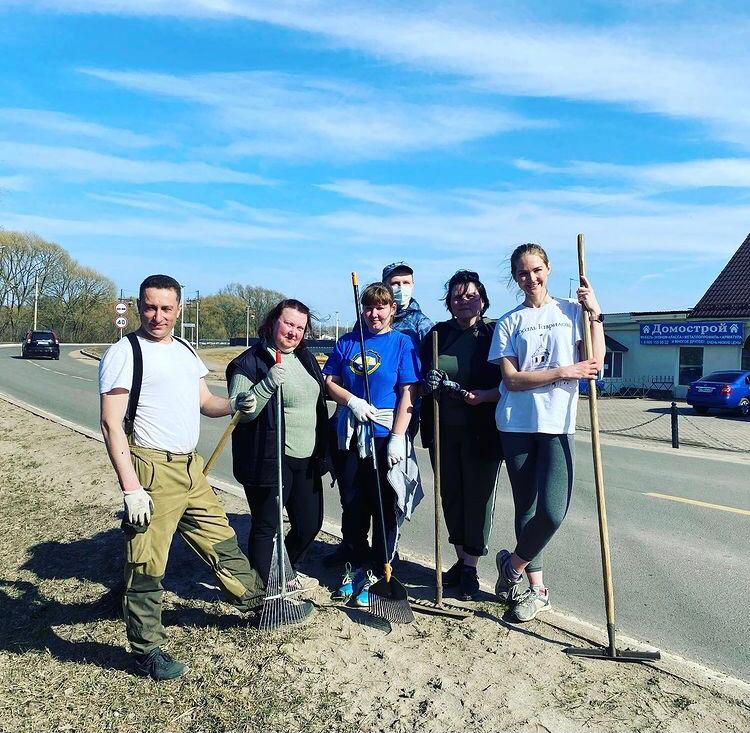 